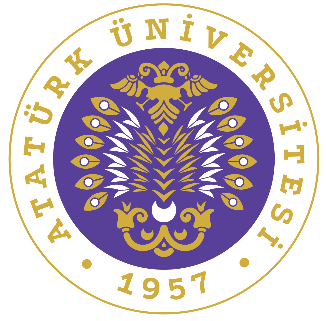 ATATÜRK ÜNİVERSİTESİ GHUAM DENEY HAYVANLARI BİRİMİUYULMASI GEREKEN ÇALIŞMA KURALLARI                                                                                                           Birim SorumlusuMERKEZİMİZDE ;Projede olmayan kişilerin “Deney Hayvanları Birimine” girişleri yasaktır Proje süresince projede olup ta deney hayvanları birimine giriş yapacak olan personelin iletişim bilgileri ve ziyaret zamanı birim sorumlusuna bildirilmelidirYasal mevzuatta belirtilen müfredata uygun ‘’Deney Hayvanları Kullanım Sertifikası” bulunmayan kişiler deney hayvanlarında herhangi bir işlem yapamaz.Araştırıcıların uygulamaları mevcut çiftlik prosedürlerini (sağım, besleme, temizlik, tedavi vb.) kesintiye uğratamazAraştırıcı sadece kendine tahsis edilmiş olan hayvan gurubunda ve taahhüt edilen uygulamayı yapabilir, aksi tespit edildiğinde görüldüğünde birim sorumlusunun uygulamayı sonlandırma hakkı vardır.  Dışarıdan Deney Hayvanları Merkezine girişte GALOŞ-ÇİZME giyilmesi zorunlu olup, merkez terk edilinceye kadar GALOŞ-ÇİZME’ siz dolaşılamaz.Hayvanların bulunduğu alana Laboratuvar önlüğü, özel cerrahi elbiseleri ya da tek kullanımlık önlükler giyildikten sonra girilmelidir. Araştırmacı çalışma yaptığı bölümü her defasında temiz ve düzenli bırakarak terk etmelidir. Araştırmacı proje takip defterine GHUAM DENEY HAYVANLARI BİRİMİ’ ne giriş ve çıkış saatlerini ve yaptığı prosedür hakkında kısa özet yazıp imzalamak zorundadır. Vaktinde hayvan temini yapılabilmesi için hayvan isteklerinin çalışma başlamadan 3 ay önceden yapılması gerekmektedir. Araştırma sırasında kullanılan cihazların sorumluluğu tamamen kullanıcıya aittir. Araştırma süresince kullanılan her türlü alet-cihazın bakım ile temizliği her defasında araştırmacı tarafından yapılır. Araştırmada kullanılacak sarf malzemeler araştırmacı tarafından temin edilir. Araştırmacı hayvanlarla çalışma tarihini (Başlama-Bitiş) başvuru esnasında belirtmelidir. Yapılacak bir değişiklik hakkında ki son kararı GHUAM DENEY HAYVANLARI BİRİMİ belirler.Hayvan sağlığı ve refahında herhangi bir olumsuzluk görüldüğünde birim sorumlusunun uygulamayı sonlandırma hakkı vardır.  